忻政办发〔2024〕8号忻州市人民政府办公室关于印发忻州市2024年省市重点工程项目名单的通知各县（市、区）人民政府，忻州经济开发区管委会、五台山风景名胜区管委会，市人民政府各委、办、局：2024年省市两级重点工程名单已经省委、省政府，市委、市政府研究确定，现印发给你们，请按照山西省重点工程项目总指挥部、忻州市重点工程项目总指挥部相关工作要求，强化服务保障，协调落实建设条件，做实项目调度推进，确保项目顺利实施。项目建设中确需占用耕地的，要严格落实占补平衡和进出平衡。省市重点工程项目实行动态管理，可根据工作需要和项目实施情况，按程序进行调整补充。　　　　　　　　　　忻州市人民政府办公室      　　　　　　　　　　 　2024年3月6日        （此件公开发布）  抄送：市委办公室，市人大常委会办公室，市政协办公室，市中级法 院，市检察院。   忻州市人民政府办公室                      2024年3月6日印发                                                     共印140份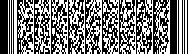 2024年省级重点工程项目名单2024年省级重点工程项目名单2024年省级重点工程项目名单2024年省级重点工程项目名单（共108项，前期项目11项，建设项目97项）（共108项，前期项目11项，建设项目97项）（共108项，前期项目11项，建设项目97项）（共108项，前期项目11项，建设项目97项）序号项目名称项目名称建设地点一、产业转型（21项）一、产业转型（21项）一、产业转型（21项）一、产业转型（21项）1代县新能源装备制造基地项目代县新能源装备制造基地项目代  县2宝航重工年产10万吨风电法兰生产线项目宝航重工年产10万吨风电法兰生产线项目定襄县3鑫万吨重工年产25000吨海陆风电塔架法兰及高合金锻件改扩建项目鑫万吨重工年产25000吨海陆风电塔架法兰及高合金锻件改扩建项目定襄县4太忻一体化经济区（忻州区）14GW光伏电池生产基地项目太忻一体化经济区（忻州区）14GW光伏电池生产基地项目忻州经济开发区5金宇科林煤矸石高岭土新材料智能化生产线项目金宇科林煤矸石高岭土新材料智能化生产线项目忻府区6宁武县500t/a大宗固体废弃物资源综合利用环保建材示范项目宁武县500t/a大宗固体废弃物资源综合利用环保建材示范项目宁武县7科然环保危险废物综合利用处置及收贮中心项目科然环保危险废物综合利用处置及收贮中心项目忻州经济开发区8忻州市危废处置中心项目忻州市危废处置中心项目忻州经济开发区9忻州同德科创PBAT新材料产业链一体化项目忻州同德科创PBAT新材料产业链一体化项目原平市10山西宏厚钢结构装配式建筑生产线项目山西宏厚钢结构装配式建筑生产线项目忻府区11定襄法兰专业镇项目        （2个子项目）定襄锻造产业智能制造创新服务基地项目定襄县12定襄法兰专业镇项目        （2个子项目）定襄京亿智创商贸城项目定襄县13五寨甜糯玉米产业园项目五寨甜糯玉米产业园项目五寨县14忻州清凉湾温泉康养项目忻州清凉湾温泉康养项目忻府区15奇泉康养度假项目奇泉康养度假项目忻府区16忻州长城博物馆（园）项目忻州长城博物馆（园）项目忻府区17宁武煤炭物流园区项目宁武煤炭物流园区项目宁武县18中央储备粮忻州直属库仓储项目（前期）中央储备粮忻州直属库仓储项目（前期）忻府区19忻州市代县、繁峙县铁矿资源整合示范项目忻州市代县、繁峙县铁矿资源整合示范项目代  县    
繁峙县20中颖（山西）硅基新材料产业园一期项目中颖（山西）硅基新材料产业园一期项目忻州经济开发区21大地控股忻州新店年产800万吨精品砂石骨料项目大地控股忻州新店年产800万吨精品砂石骨料项目静乐县二、能源革命（29项）二、能源革命（29项）二、能源革命（29项）二、能源革命（29项）22山煤集团河曲2x35万千瓦低热值煤发电项目山煤集团河曲2x35万千瓦低热值煤发电项目河曲县23全省保障性并网新能源发电项目（15个子项目）华电中来忻府300MW光伏发电项目忻府区24全省保障性并网新能源发电项目（15个子项目）粤电原平200MW风力发电项目原平市25全省保障性并网新能源发电项目（15个子项目）三峡能源静乐25万千瓦新能源发电项目静乐县26全省保障性并网新能源发电项目（15个子项目）繁峙15万千瓦光伏发电项目繁峙县27全省保障性并网新能源发电项目（15个子项目）格盟100MW光储发电项目五寨县28全省保障性并网新能源发电项目（15个子项目）原平50MW光伏+50MW风电同场结合生态治理基地项目原平市29全省保障性并网新能源发电项目（15个子项目）国能五寨100MW风力发电项目五寨县30全省保障性并网新能源发电项目（15个子项目）国能岢岚100MW光伏项目岢岚县31全省保障性并网新能源发电项目（15个子项目）华润岢岚100MW风电项目岢岚县32全省保障性并网新能源发电项目（15个子项目）大唐繁峙100MW光伏发电项目繁峙县33全省保障性并网新能源发电项目（15个子项目）国能河曲100MW光伏项目河曲县34全省保障性并网新能源发电项目（15个子项目）华润宁武100MW风电项目宁武县35全省保障性并网新能源发电项目（15个子项目）代县京润100MW光伏发电项目代  县36全省保障性并网新能源发电项目（15个子项目）洁晋新能源忻府区100MW光伏发电项目忻府区37全省保障性并网新能源发电项目（15个子项目）三峡能源神池100MW光伏复合项目神池县38原平500MW/1GWh共享储能电站项目原平500MW/1GWh共享储能电站项目原平市39繁峙道威100MW/400MWh共享储能电站项目繁峙道威100MW/400MWh共享储能电站项目繁峙县40西龙池抽水蓄能电站二期项目（前期）西龙池抽水蓄能电站二期项目（前期）五台县41代县黄草院抽水蓄能电站项目代县黄草院抽水蓄能电站项目代  县42全省建成150座智能化矿井项目全省建成150座智能化矿井项目全省43全省630万千瓦煤电机组“三改联动”项目全省630万千瓦煤电机组“三改联动”项目全省44省内电网补强项目省内电网补强项目全省45重点电厂送出工程    （1个子项目）山煤河曲低热值煤电厂500千伏送出工程河曲县46跨省特高压输电工程   （1个子项目，前期）蒙西-京津冀特高压直流工程代  县     
繁峙县47重点地区汇集站和输变电工程（4个子项目，前期）山西忻州宁武500千伏新能源汇集站输变电工程宁武县48重点地区汇集站和输变电工程（4个子项目，前期）山西忻州宁武500千伏新能源汇集站220千伏送出工程宁武县49重点地区汇集站和输变电工程（4个子项目，前期）雄忻高铁山西忻州五台山南（石咀）牵引站220千伏外部供电工程五台县50重点地区汇集站和输变电工程（4个子项目，前期）雄忻高铁山西忻州五台县（沟南）牵引站220千伏外部供电工程五台县三、科技创新（2项）三、科技创新（2项）三、科技创新（2项）三、科技创新（2项）51山西农业关键核心技术攻关项目山西农业关键核心技术攻关项目全省52山西农业大学杂豆绿色高效栽培关键技术集成项目山西农业大学杂豆绿色高效栽培关键技术集成项目五寨县       
岢岚县四、基础设施（39项）四、基础设施（39项）四、基础设施（39项）四、基础设施（39项）53全省5G基站及网络配套项目全省5G基站及网络配套项目全省54集宁经大同至原平铁路项目（山西段）集宁经大同至原平铁路项目（山西段）原平市         代  县55雄安新区至忻州高速铁路项目（山西段）雄安新区至忻州高速铁路项目（山西段）忻府区    
定襄县     
五台县     
五台山
风景名胜区56全省新改建4300公里“四好农村路”项目全省新改建4300公里“四好农村路”项目全省57全省2300公里三个一号旅游公路项目全省2300公里三个一号旅游公路项目全省58G2003太原绕城高速公路义望至凌井店段（太原西北二环）项目G2003太原绕城高速公路义望至凌井店段（太原西北二环）项目静乐县59应县至繁峙高速公路项目应县至繁峙高速公路项目繁峙县60瓦塘至冯家川复线铁路专用线项目瓦塘至冯家川复线铁路专用线项目保德县61河曲寅诚石城铁路专用线项目河曲寅诚石城铁路专用线项目河曲县62河曲李家沟铁路专用线及集运站项目河曲李家沟铁路专用线及集运站项目河曲县63中炜巨田石城铁路专用线项目中炜巨田石城铁路专用线项目河曲县64铁路专用线运力提升重点前期项目（1个子项目）宁武西双万吨环保煤炭物流园铁路专用线二期项目宁武县65繁峙至五台高速公路项目繁峙至五台高速公路项目五台县
代  县
繁峙县66G108线重点路段新建改建工程（1个子项目）G108线忻州境内砂河至石岭关段改建项目忻府区
原平市
代  县
繁峙县67省道重点路段新建改建项目（1个子项目）S247线刘家塔至土崖塔公路新建项目河曲县    
保德县68全省普通国省道重点前期项目（3个子项目）G337线耿镇镇至王村镇（忻州吕梁界）段改扩建项目忻府区     定襄县      
五台县      
静乐县69全省普通国省道重点前期项目（3个子项目）G337线长城岭（晋冀界）至耿镇镇段改扩建项目五台县
五台山
风景名胜区70全省普通国省道重点前期项目（3个子项目）瓦塘至冯家川地方铁路复线配套集运专线公路项目保德县71万家寨引黄南干线滹沱河连通工程万家寨引黄南干线滹沱河连通工程原平市     
宁武县72大水网第二横忻州水网连通工程（7个子项目）原平西营水库项目原平市73大水网第二横忻州水网连通工程（7个子项目）定襄黎明水库项目定襄县74大水网第二横忻州水网连通工程（7个子项目）原平市（观上水库-原平工业园区）供水项目原平市75大水网第二横忻州水网连通工程（7个子项目）忻府区（观上水库-西岁兴水库）供水项目忻府区
原平市76大水网第二横忻州水网连通工程（7个子项目）定襄县（上阳武-定襄工业园区）供水项目原平市     
定襄县77大水网第二横忻州水网连通工程（7个子项目）段家岭-上阳武供水项目原平市78大水网第二横忻州水网连通工程（7个子项目）代县（上阳武-代县工业园区）供水项目原平市      
代  县79全省城市排水防涝能力提升工程全省城市排水防涝能力提升工程全省80全省灾后恢复重建和防灾能力提升工程全省灾后恢复重建和防灾能力提升工程全省81全省灌区建设改造工程全省灌区建设改造工程全省82全省森林草原防火阻隔系统建设工程全省森林草原防火阻隔系统建设工程全省83全省国家综合性消防救援队伍建设项目全省国家综合性消防救援队伍建设项目全省84山西省地质灾害综合防治体系建设项目山西省地质灾害综合防治体系建设项目全省85山西省地面沉降监测网建设项目山西省地面沉降监测网建设项目全省86全省巨灾防范工程全省巨灾防范工程全省87山西气象灾后恢复重建和防灾能力提升工程山西气象灾后恢复重建和防灾能力提升工程全省88全省自然灾害应急能力提升工程基层防灾项目全省自然灾害应急能力提升工程基层防灾项目全省89全省自然灾害应急能力提升工程预警指挥项目全省自然灾害应急能力提升工程预警指挥项目全省90全省自然灾害应急能力提升工程航空应急项目全省自然灾害应急能力提升工程航空应急项目全省91忻州经济开发区光伏产业园区标准化厂房及配套设施建设二期项目忻州经济开发区光伏产业园区标准化厂房及配套设施建设二期项目忻州经济开发区五、社会民生（17项）五、社会民生（17项）五、社会民生（17项）五、社会民生（17项）92全省4.23万套城镇保障性安居工程开工（筹集）项目全省4.23万套城镇保障性安居工程开工（筹集）项目全省93全省城镇老旧小区改造项目全省城镇老旧小区改造项目全省94全省学习践行“千万工程”经验全面推进乡村振兴项目全省学习践行“千万工程”经验全面推进乡村振兴项目全省95全省设施农业新发展项目全省设施农业新发展项目全省96全省高标准农田建设项目全省高标准农田建设项目全省97全省新增、恢复60万亩水浇地项目全省新增、恢复60万亩水浇地项目全省98全省有机旱作农业生产基地项目全省有机旱作农业生产基地项目全省99山西省防洪能力提升工程山西省防洪能力提升工程全省100山西省中部引黄工程山西省中部引黄工程保德县101滹沱河供水工程滹沱河供水工程忻府区     
定襄县    
五台县102全省2024年国土绿化项目全省2024年国土绿化项目全省103全省基础教育扩优提质项目全省基础教育扩优提质项目全省104省级职业教育提质培优项目省级职业教育提质培优项目全省105省属本科高校学生宿舍建设项目省属本科高校学生宿舍建设项目全省106忻州市乡村振兴“千万工程”示范项目忻州市乡村振兴“千万工程”示范项目忻府区107繁峙县城老旧管网更新改造项目繁峙县城老旧管网更新改造项目繁峙县108忻奇大道项目忻奇大道项目忻府区